  1.  Check service information for the specified procedures to follow when diagnosing 	     suspension-related concerns.  Check all items that are specified.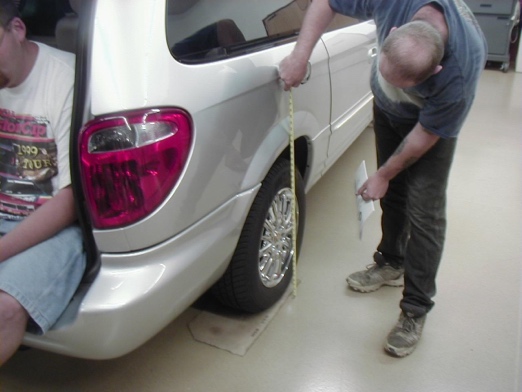 		  Road Test		  Visual inspection		  Ride height measurement		  Other (describe) ____________			_________________________  2.  Based on the inspection, what is the needed action?  ___________________________		__________________________________________________________________		__________________________________________________________________		__________________________________________________________________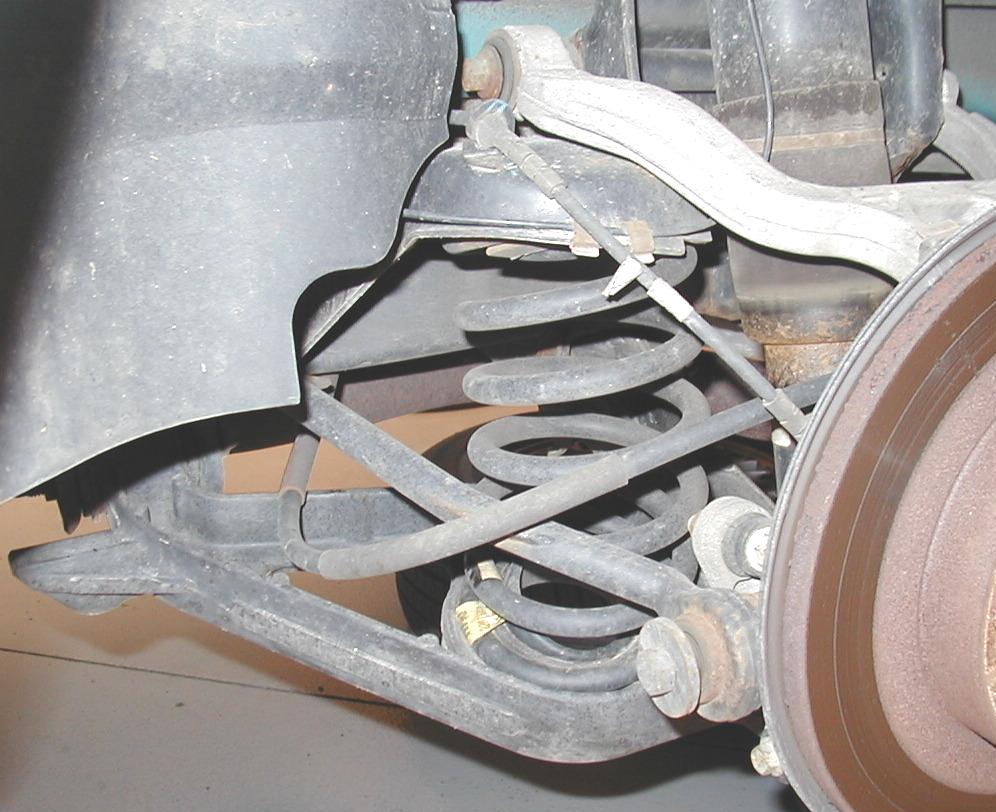 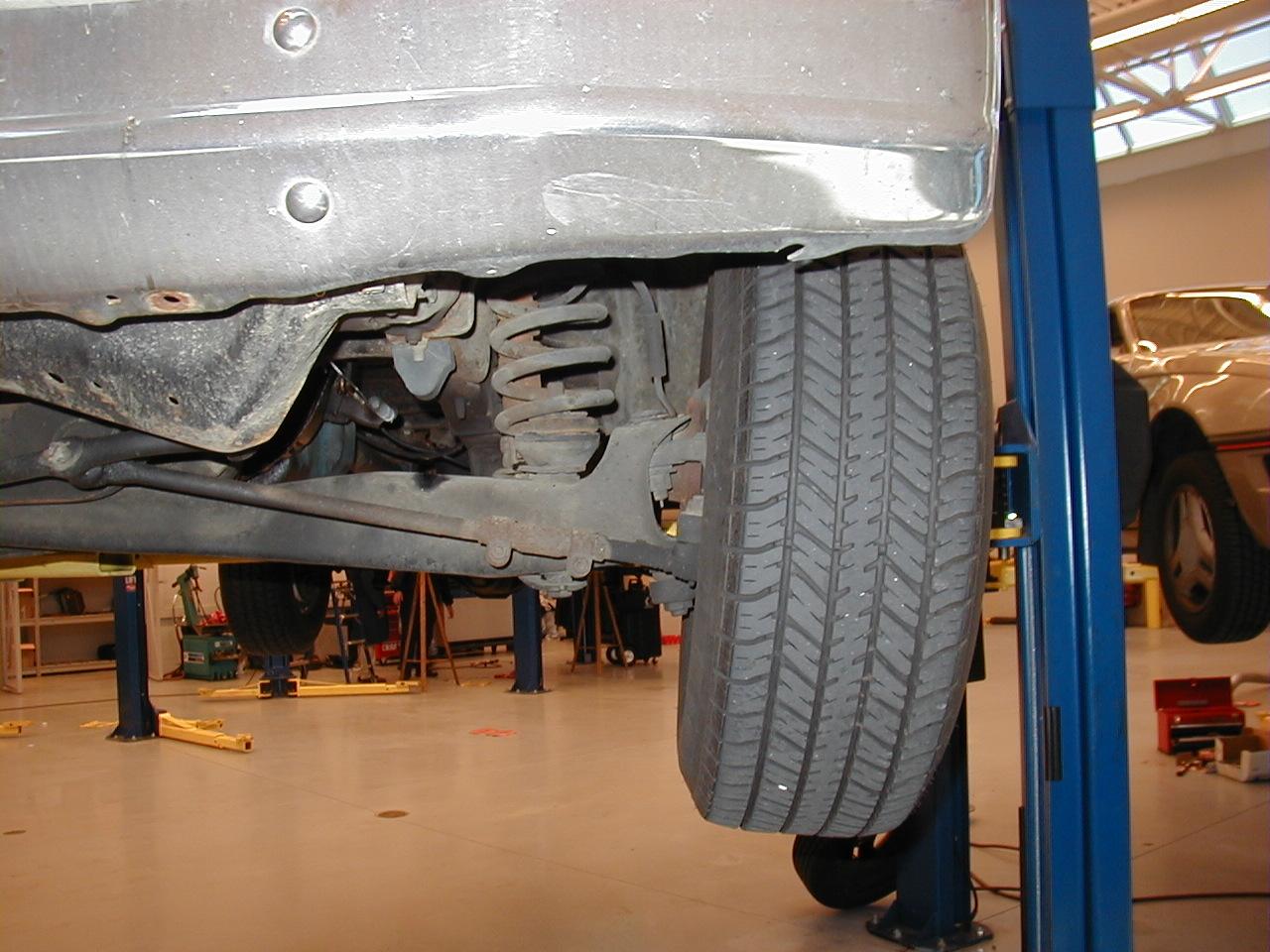 